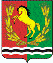 АДМИНИСТРАЦИЯ МУНИЦИПАЛЬНОГО ОБРАЗОВАНИЯ ЧКАЛОВСКИЙ СЕЛЬСОВЕТАСЕКЕЕВСКОГО  РАЙОНА  ОРЕНБУРГСКОЙ  ОБЛАСТИ П О С Т А Н О В Л  Е Н И Е 2023                                     п. Чкаловский                                        №     О выявлении правообладателя ранее учтенного объекта недвижимости         В соответствии со статьей 69.1 Федерального закона от 13 июля 2015 года № 218-ФЗ «О государственной регистрации недвижимости» выявлено:1. В отношении земельного участка, находящегося по адресу: Оренбургская область, Асекеевский район, пос. Чкаловский, улица Рабочая 1, дом 21/1, с кадастровым номером 56:05:1901001:405 в качестве его правообладателя, владеющего данным объектом недвижимости на праве собственности, выявлен Ф.И.О., г.р., паспорт серии №, выдан ТП УФМС России по Оренбургской области в Асекеевском районе, СНИЛС. 2. Право собственности Ф.И.О. на указанный в пункте 1 земельный участок подтверждается Выпиской из похозяйственной книги №5 дата заведения 01.01.1997 г, дата окончания 31.12.2001г. , выданной администрацией Чкаловского сельсовета Асекеевского района Оренбургской области 3. Постановление вступает в силу со дня его подписания.Глава муниципального образования                                И.Р.ХакимовРазослано: прокурору района,   в дело,  Асекеевскому отделу Управления Федеральной  службы  государственной регистрации, кадастра и картографии по   Оренбургской области